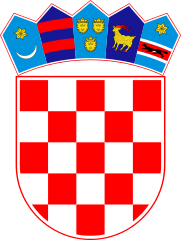 KLASA: 024-02/22-02/10URBROJ: 2178-2-03-22-1Bebrina, 14. ožujka 2022. godineNa temelju članka 35. Zakona o lokalnoj i područnoj (regionalnoj) samoupravi („Narodne novine“, br. 33/01, 60/01, 129/05, 109/07, 125/08, 36/09, 150/11, 144/12, 19/13, 137/15., 123/17., 98/19 i 144/20) i članka 32. Statuta Općine Bebrina („Službeni vjesnik Brodsko-posavske županije“ broj 02/2018, 1/2019 i 24/2019 i „Glasnika Općine Bebrina“ broj 1/2019, 2/2020 i 4/2021) na 6. sjednici Općinskog vijeća općine Bebrina održanoj dana  14. ožujka 2022. godine, donosi seZaključak o usvajanju Izvješća Općinskog načelnika o radu za razdoblje od 1. srpnja 2021. godine do 31. prosinca 2021. godineČlanak 1. 	Ovim Zaključkom usvaja se Izvješće Općinskog načelnika o radu za razdoblje od 1. srpnja 2021. godine do 31. prosinca 2021. godine koje je podnio Općinki načelnik.Članak 2.Izvješće Općinskog načelnika o radu za razdoblje od 1. srpnja 2021. godine do 31. prosinca 2021. godine sastavni je dio ovog Zaključka i objavit će se u Glasniku Općine Bebrina.Članak 3.Ovaj zaključak objavit će se u Glasniku Općine Bebrina.OPĆINSKO VIJEĆE OPĆINE BEBRINAPREDSJEDNIK OPĆINSKOG VIJEĆA___________________________Mijo Belegić, ing.Dostaviti:Glasnik Općine BebrinaDosje sjednicaPismohrana. 